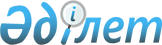 Об утверждении состава рабочей группы "По вопросу взаимного признания регистрационных удостоверений на лекарственные средства производителей государств-членов таможенного союза"
					
			Утративший силу
			
			
		
					Решение Комиссии таможенного союза от 16 апреля 2010 года № 222. Утратило силу решением Коллегии Евразийской экономической комиссии от 30 октября 2012 года № 204

      Сноска. Утратило силу решением Коллегии Евразийской экономической комиссии от 30.10.2012 № 204 (вступает в силу по истечении 30 календарных дней с даты его официального опубликования).      Комиссия таможенного союза решила:



      1. Утвердить состав рабочей группы «По вопросу взаимного признания регистрационных удостоверений на лекарственные средства производителей государств – членов таможенного союза» согласно приложению.



      2. Назначить руководителем рабочей группы Председателя Комитета контроля медицинской и фармацевтической деятельности Министерства здравоохранения Республики Казахстан С.А. Баймуканова.



      3. Рабочей группе в срок до 15 мая 2010 года подготовить План работы группы и внести его для утверждения на очередное заседание Комиссии таможенного союза.Члены Комиссии таможенного союза:Утвержден        

Решением Комиссии    

таможенного союза    

от 16 апреля 2010 года № 222 

СОСТАВ

рабочей группы «По вопросу взаимного признания

регистрационных удостоверений на лекарственные средства

производителей государств – членов таможенного союза»
					© 2012. РГП на ПХВ «Институт законодательства и правовой информации Республики Казахстан» Министерства юстиции Республики Казахстан
				От Республики

БеларусьОт Республики

КазахстанОт Российской

ФедерацииА. КобяковУ. ШукеевИ. ШуваловОТ РЕСПУБЛИКИ БЕЛАРУСЬОТ РЕСПУБЛИКИ БЕЛАРУСЬШамсутдинова

Татьяна АнатольевнаНачальник управления лекарственных средств республиканского

унитарного предприятия «Центр экспертиз и испытаний в

здравоохранении»Рождественский

Дмитрий АнатольевичЗаведующий Республиканской клинико-фармакологической

лабораторией республиканского унитарного предприятия «Центр

экспертиз и испытаний в здравоохранении»Тарасевич

Наталья ПавловнаНачальник отдела по юридической и кадровой работе

республиканского унитарного предприятия «Центр экспертиз и

испытаний в здравоохранении»Тимошина

Валентина ВасильевнаГлавный специалист управления фармацевтической инспекции и

организации лекарственного обеспечения Министерства

здравоохраненияОТ РЕСПУБЛИКИ КАЗАХСТАНОТ РЕСПУБЛИКИ КАЗАХСТАНБаймуканов Сыздык

АсылбековичПредседатель Комитета контроля медицинской и фармацевтической

деятельности Министерства здравоохранения (Руководитель группы)Пак Лариса

Юн-БойевнаЗаместитель Председателя Комитета контроля медицинской и

фармацевтической деятельности Министерства здравоохраненияСмагулова

Ботагоз БалтаевнаГлавный эксперт Комитета контроля медицинской и

фармацевтической деятельности Министерства здравоохраненияСабденалиев

Даулет МусралиевичаЗаместитель генерального директора РГП «Национальный центр

экспертизы лекарственных средств, изделий медицинского

назначения и медицинской техники» Министерства здравоохраненияКузденбаева

Раиса СалмаганбетовнаДиректор Фармакологического центра РГП «Национальный центр

экспертизы лекарственных средств, изделий медицинского

назначения и медицинской техники» Министерства здравоохраненияТулегенова

Ардак УринбасаровнаДиректор Фармакопейного центра РГП «Национальный центр

экспертизы лекарственных средств, изделий медицинского

назначения и медицинской техники» Министерства здравоохраненияМамаева

Татьяна ВладимировнаНачальник нормативно-правового отдела РГП «Национальный центр

экспертизы лекарственных средств, изделий медицинского

назначения и медицинской техники» Министерства здравоохраненияКабденова

Акмарал ТалаповнаДиректор Испытательного центра РГП «Национальный центр

экспертизы лекарственных средств, изделий медицинского

назначения и медицинской техники» Министерства здравоохраненияОТ РОССИЙСКОЙ ФЕДЕРАЦИИОТ РОССИЙСКОЙ ФЕДЕРАЦИИГайдеров

Андрей АлександровичНачальник отдела нормативно-правового регулирования вопросов

качества, эффективности и безопасности применения лекарственных

средств Департамента развития фармацевтического рынка и рынка

медицинской техники Министерства здравоохранения и социального

развитияДаутов

Марат СалаватовичГлавный специалист – эксперт отдела нормативно-правового

регулирования вопросов качества, эффективности и безопасности

применения лекарственных средств Департамента развития

фармацевтического рынка и рынка медицинской техники

Министерства здравоохранения и социального развития